НАРУЧИЛАЦКЛИНИЧКИ  ЦЕНТАР ВОЈВОДИНЕул. Хајдук Вељкова бр. 1, Нови Сад(www.kcv.rs)ОБАВЕШТЕЊЕ О ЗАКЉУЧЕНОМ УГОВОРУ У ПОСТУПКУ ЈАВНЕ НАБАВКЕ БРОЈ 310-19-O за партију бр. 26,34Врста наручиоца: ЗДРАВСТВОВрста предмета: Опис предмета набавке, назив и ознака из општег речника набавке: Набавка заштитног материјала и стерилног веша за потребе Клиничког центра Војводине33140000  -  медицински потрошни материјалУговорена вредност: без ПДВ-а  208.400,00 динара, односно 250.080,00 динара са ПДВ-ом.Критеријум за доделу уговора: најнижа понуђена ценаБрој примљених понуда: 1Понуђена цена: Највиша: 208.400,00 динараНајнижа: 208.400,00 динараПонуђена цена код прихваљивих понуда:Највиша:  208.400,00 динараНајнижа:  208.400,00 динараДатум доношења одлуке о додели уговора: 08.01.2020.Датум закључења уговора: 29.01.2020.Основни подаци о добављачу:„INEL MEDIK VP” d.o.o, ул. Калемарска бр.2б, ВрчинПериод важења уговора: до дана у којем добављач у целости испоручи наручиоцу добра, односно најдуже годину дана.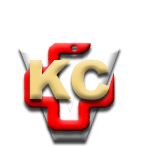 КЛИНИЧКИ ЦЕНТАР ВОЈВОДИНЕАутономна покрајина Војводина, Република СрбијаХајдук Вељкова 1, 21000 Нови Сад,т: +381 21/484 3 484 e-адреса: uprava@kcv.rswww.kcv.rs